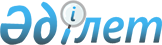 О внесении изменения в постановление акимата Западно-Казахстанской области от 10 апреля 2017 года № 91 "О некоторых вопросах субсидирования по направлениям субсидирования развития племенного животноводства, повышения продуктивности и качества продукции животноводства"
					
			Утративший силу
			
			
		
					Постановление акимата Западно-Казахстанской области от 14 декабря 2017 года № 315. Зарегистрировано Департаментом юстиции Западно-Казахстанской области 21 декабря 2017 года № 4992. Утратило силу постановлением акимата Западно-Казахстанской области от 16 января 2018 года № 4
      Сноска. Утратило силу постановлением акимата Западно-Казахстанской области от 16.01.2018 № 4 (вводится в действие со дня первого официального опубликования).
      Руководствуясь Законом Республики Казахстан от 23 января 2001 года "О местном государственном управлении и самоуправлении в Республике Казахстан" и в соответствии с приказом заместителя Премьер-Министра Республики Казахстан - Министра сельского хозяйства Республики Казахстан от 27 января 2017 года №30 "Об утверждении Правил субсидирования развития племенного животноводства, повышение продуктивности и качества продукции животноводства" (зарегистрирован в Министерстве юстиции Республики Казахстан 17 февраля 2017 года №14813) акимат Западно-Казахстанской области ПОСТАНОВЛЯЕТ:
      1. Внести в постановление акимата Западно-Казахстанской области от 10 апреля 2017 года №91 "О некоторых вопросах субсидирования по направлениям субсидирования развития племенного животноводства, повышения продуктивности и качества продукции животноводства" (зарегистрированное в реестре государственной регистрации нормативных правовых актов за №4785, опубликованное 26 апреля 2017 года в Эталонном контрольном банке нормативных правовых актов Республики Казахстан) следующее изменение:
      объемы субсидий по направлениям субсидирования развития племенного животноводства, повышения продуктивности и качества продукции животноводства, утвержденные указанным постановлением, изложить в новой редакции, согласно приложению к настоящему постановлению.
      2. Государственному учреждению "Управление сельского хозяйства Западно-Казахстанской области" (Б.А.Есенгалиев) обеспечить государственную регистрацию данного постановления в органах юстиции, его официальное опубликование в Эталонном контрольном банке нормативных правовых актов Республики Казахстан и в средствах массовой информации.
      3. Контроль за исполнением данного постановления возложить на заместителя акима области Азбаева Б.О.
      4. Настоящее постановление вводится в действие со дня первого официального опубликования. Объемы субсидий по направлениям субсидирования развития племенного животноводства, повышения продуктивности и качества продукции животноводства
      Примечание: расшифровка аббревиатуры:
кг – килограмм;
млн – миллион.
					© 2012. РГП на ПХВ «Институт законодательства и правовой информации Республики Казахстан» Министерства юстиции Республики Казахстан
				
      Аким области

А.Кульгинов
Приложение к постановлению акимата 
Западно-Казахстанской области 
от 14 декабря 2017 года №315Утвержден постановлением акимата
Западно-Казахстанской области
от 10 апреля 2017 года №91
№
Направление субсидирования
Единица измерения
Нормативы субсидий на 1 единицу, тенге
Объем субсидий
Сумма субсидий, тысяч тенге
Скотоводство
Скотоводство
Скотоводство
Скотоводство
Скотоводство
Скотоводство
1.
Организация искусственного осеменения маточного поголовья крупного рогатого скота в личных подсобных хозяйствах и сельскохозяйственных кооперативах
голова
3 414
8 816
30 097,8
2.
Содержание племенных быков-производителей мясных, молочных и молочно-мясных пород в общественных и товарных стадах
голова
100 000
281
28 100
Всего сумма
Всего сумма
Всего сумма
Всего сумма
Всего сумма
58 197,8
Мясное скотоводство
Мясное скотоводство
Мясное скотоводство
Мясное скотоводство
Мясное скотоводство
Мясное скотоводство
1.
Ведение селекционной и племенной работы
Ведение селекционной и племенной работы
Ведение селекционной и племенной работы
Ведение селекционной и племенной работы
Ведение селекционной и племенной работы
1.1
Товарное маточное поголовье
Товарное маточное поголовье
Товарное маточное поголовье
Товарное маточное поголовье
Товарное маточное поголовье
1)
базовый норматив
голова
10 000
138 668
1 386 680
2)
дополнительный норматив:
2)
выход приплода от 80% включительно
голова
8 000
89 246
713 968
2)
выход приплода от 60% включительно
голова
6 000
7 638
45 828
1.2
Племенное маточное поголовье 
Племенное маточное поголовье 
Племенное маточное поголовье 
Племенное маточное поголовье 
Племенное маточное поголовье 
1)
базовый норматив
голова
10 000
19 068
190 680
2)
дополнительный норматив:
2)
выход приплода от 80% включительно
голова
20 000
12 323
246 460
2)
выход приплода от 70% включительно
голова
15 000
849
12 735
2.
Приобретение племенного крупного рогатого скота 
голова
150 000
5 721
858 150
3.
Удешевление затрат откорма бычков
Удешевление затрат откорма бычков
Удешевление затрат откорма бычков
Удешевление затрат откорма бычков
Удешевление затрат откорма бычков
1)
от 100 голов фактического откорма
голова
20 000
1 694
33 880
2)
сельскохозяйственные кооперативы
голова
20 000
125
2 500
Всего сумма
Всего сумма
Всего сумма
Всего сумма
Всего сумма
3 490 881
Молочное и молочно-мясное скотоводство
Молочное и молочно-мясное скотоводство
Молочное и молочно-мясное скотоводство
Молочное и молочно-мясное скотоводство
Молочное и молочно-мясное скотоводство
Молочное и молочно-мясное скотоводство
1.
Ведение селекционной и племенной работы
Ведение селекционной и племенной работы
Ведение селекционной и племенной работы
Ведение селекционной и племенной работы
Ведение селекционной и племенной работы
1.1
Племенное маточное поголовье
1)
базовый норматив
голова
10 000
1 063
10 630
2)
дополнительный норматив: 
2)
выход приплода от 70% включительно
голова
20 000
632
12 640
2)
выход приплода от 60% включительно
голова
15 000
17
255
2.
Приобретение племенного крупного рогатого скота
Приобретение племенного крупного рогатого скота
Приобретение племенного крупного рогатого скота
Приобретение племенного крупного рогатого скота
Приобретение племенного крупного рогатого скота
1)
племенной крупный рогатый скот отечественных хозяйств
голова
170 000
62
10 518
3.
Удешевление стоимости производства молока: 
Удешевление стоимости производства молока: 
Удешевление стоимости производства молока: 
Удешевление стоимости производства молока: 
Удешевление стоимости производства молока: 
1)
хозяйства с фуражным поголовьем от 400 голов
кг
25
1 236 240
30 906
2)
хозяйства с фуражным поголовьем от 50 голов
кг
15
1 421 447
21 321,7
3)
сельскохозяйственные кооперативы 
кг
10
15 200
152
Всего сумма
Всего сумма
Всего сумма
Всего сумма
Всего сумма
86 422,7
Яичное птицеводство
Яичное птицеводство
Яичное птицеводство
Яичное птицеводство
Яичное птицеводство
Яичное птицеводство
1.
Удешевление стоимости производства пищевого яйца
Удешевление стоимости производства пищевого яйца
Удешевление стоимости производства пищевого яйца
Удешевление стоимости производства пищевого яйца
Удешевление стоимости производства пищевого яйца
1)
фактическое производство от 50 млн. штук
штук
2,2
100 000
220 000
Всего сумма
Всего сумма
Всего сумма
Всего сумма
Всего сумма
220 000
Свиноводство
Свиноводство
Свиноводство
Свиноводство
Свиноводство
Свиноводство
1.
Удешевление стоимости производства свинины:
Удешевление стоимости производства свинины:
Удешевление стоимости производства свинины:
Удешевление стоимости производства свинины:
Удешевление стоимости производства свинины:
1)
фактический откорм от 3 000 голов
кг
100
112 700
11 270
Всего сумма
Всего сумма
Всего сумма
Всего сумма
Всего сумма
11 270
Овцеводство
Овцеводство
Овцеводство
Овцеводство
Овцеводство
Овцеводство
1.
Ведение селекционной и племенной работы:
Ведение селекционной и племенной работы:
Ведение селекционной и племенной работы:
Ведение селекционной и племенной работы:
Ведение селекционной и племенной работы:
1)
маточное поголовье племенных овец
голова
2 500
18 677
46 692,5
2)
маточное поголовье товарных овец
голова
1 500
93 275
139 912,5
2.
Приобретение племенных овец:
Приобретение племенных овец:
Приобретение племенных овец:
Приобретение племенных овец:
Приобретение племенных овец:
1)
ярки 
голова
8 000
2 919
23 352
2)
бараны производители 
голова
20 000
2 584
41 700
3.
Удешевление стоимости ягнятины
голова
1 500
9 479
14 218,5
Всего сумма
Всего сумма
Всего сумма
Всего сумма
Всего сумма
265 875,5
Коневодство
Коневодство
Коневодство
Коневодство
Коневодство
Коневодство
1.
Приобретение племенных жеребцов
голова
100 000
87
8 700
2.
Приобретение племенного маточного поголовья
голова
40 000
43
1 720
Всего сумма
Всего сумма
Всего сумма
Всего сумма
Всего сумма
10 420
Всего
Всего
Всего
Всего
Всего
4 143 067